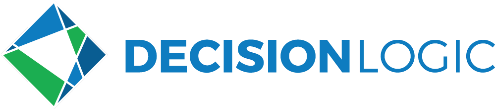 Pop Up BlockersGoogle ChromeOn your computer, open Chrome.At the top right, click More (three dots) >Settings.Click Privacy and security > Site Settings.Click Pop-ups and redirects.Choose the option you want as your default setting. Microsoft EdgeOn your computer, open Edge.At the top right, go to Settings and more (three dots). At the left side go to Cookies and site permissionsScroll down and click Pop-ups and redirects.Move the Block toggle to offIphone/Ipad ChromeOn your iPhone or iPad, open the Chrome app.At the bottom tap More (three dots) > Settings.Tap Content Settings > Block Pop-ups.Turn Block Pop-ups on or off.Iphone/Ipad EdgeOn your iPhone or iPad, open the Edge app.At the bottom tap More (three dots) > Settings.Tap Content blockers > Block Pop-ups.Turn Block Pop-ups on or off.AndroidOn your Android phone or tablet, open the Chrome app.To the right of the address bar, tap More (3 dots) >Settings.Tap Site Settings >Pop-ups and redirects.Turn on Pop-ups and redirects.